Отчет по Единому родительскому дню.20 ноября  2018 года в старшей группе № 6 «Фантазеры» воспитатель Пономарева Л.А.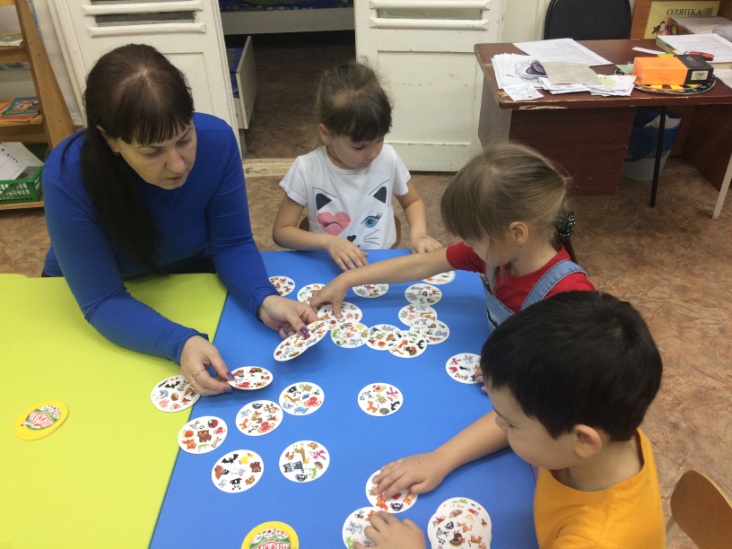 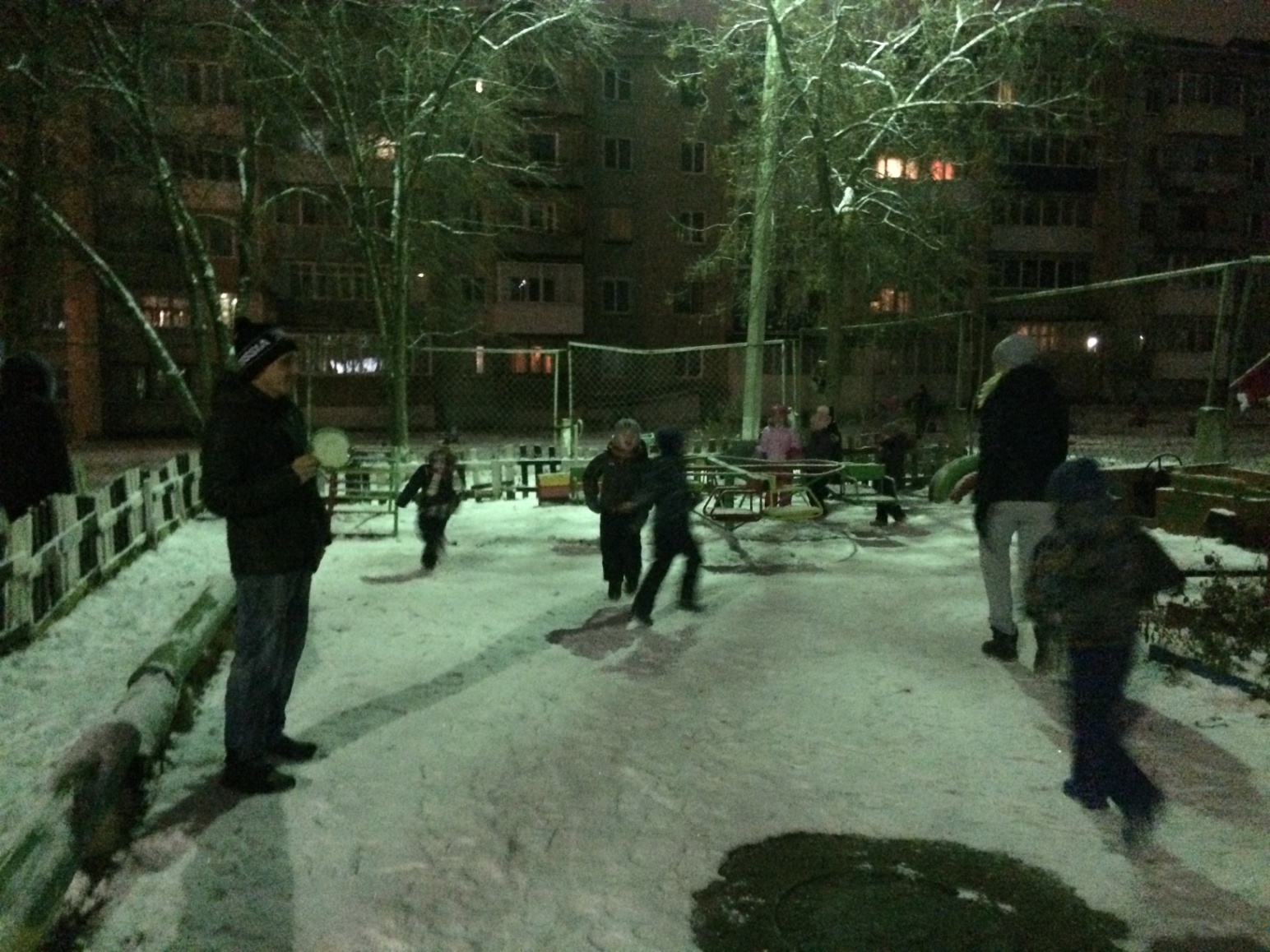 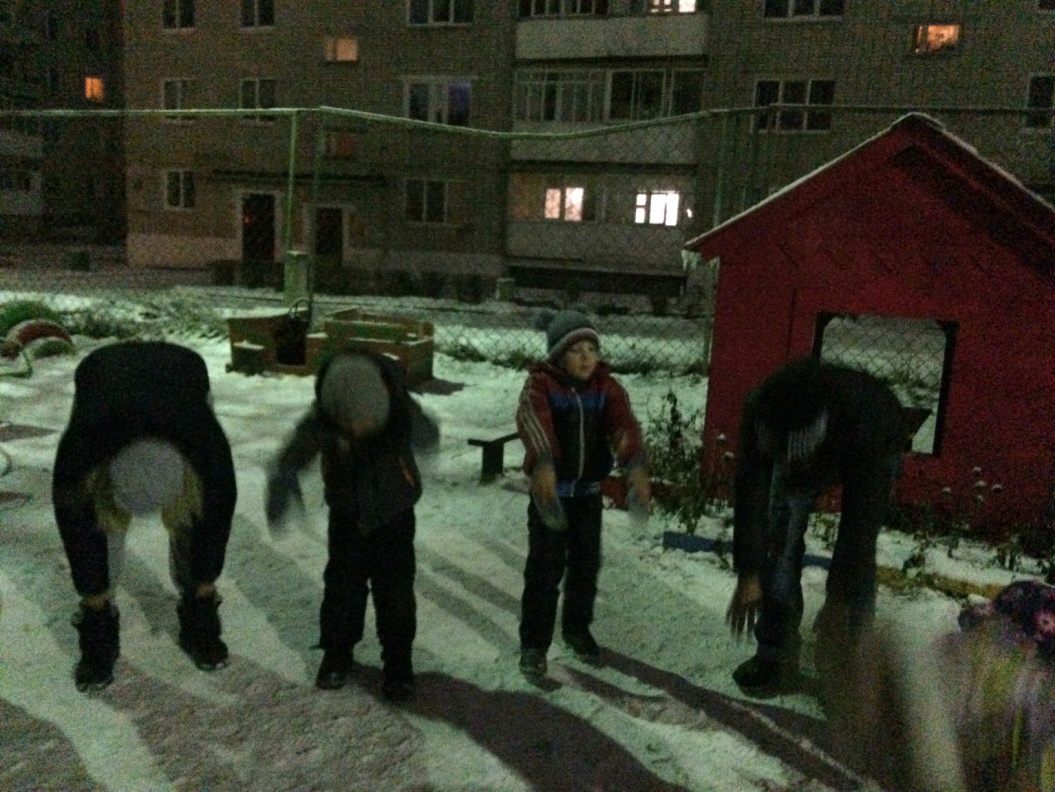 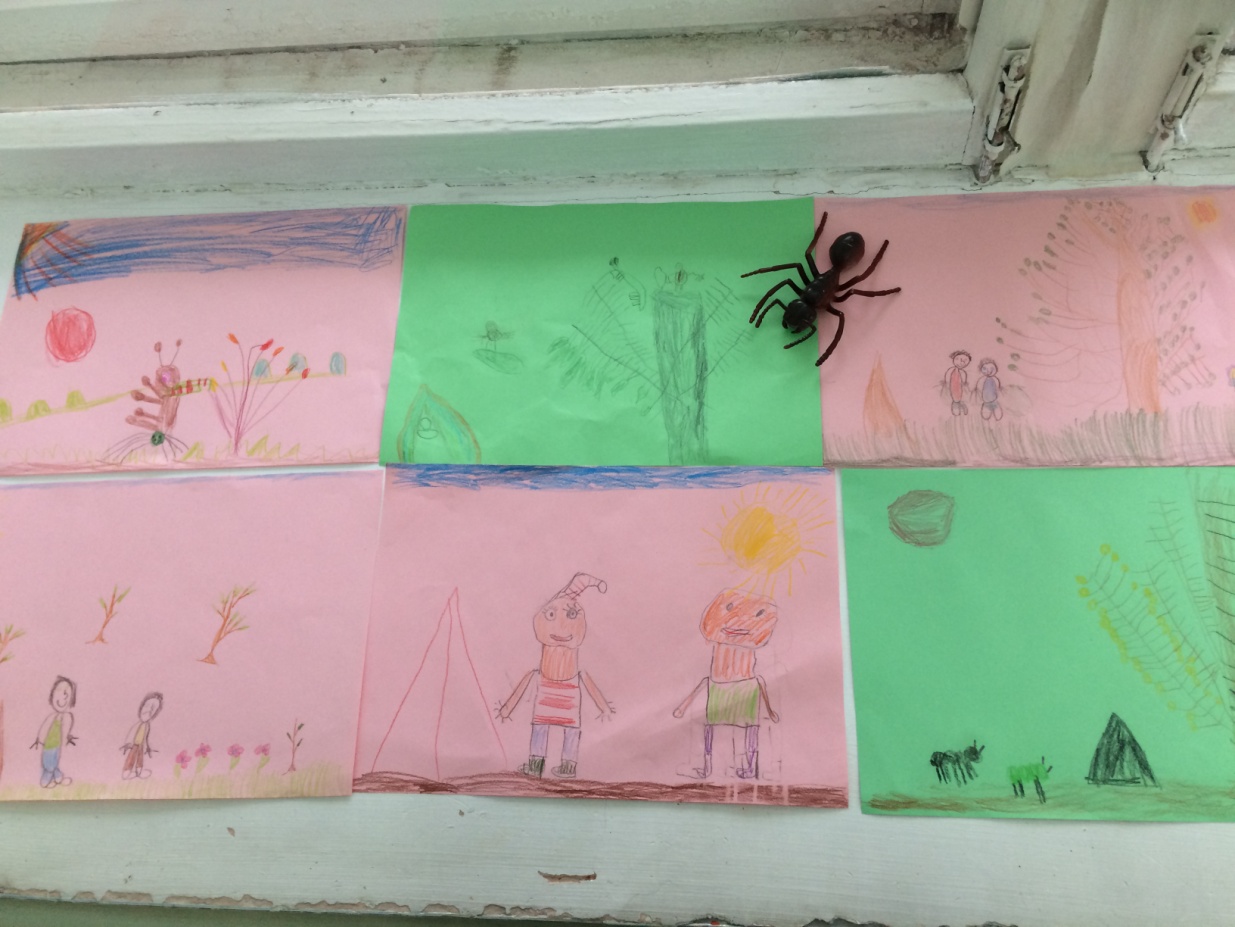 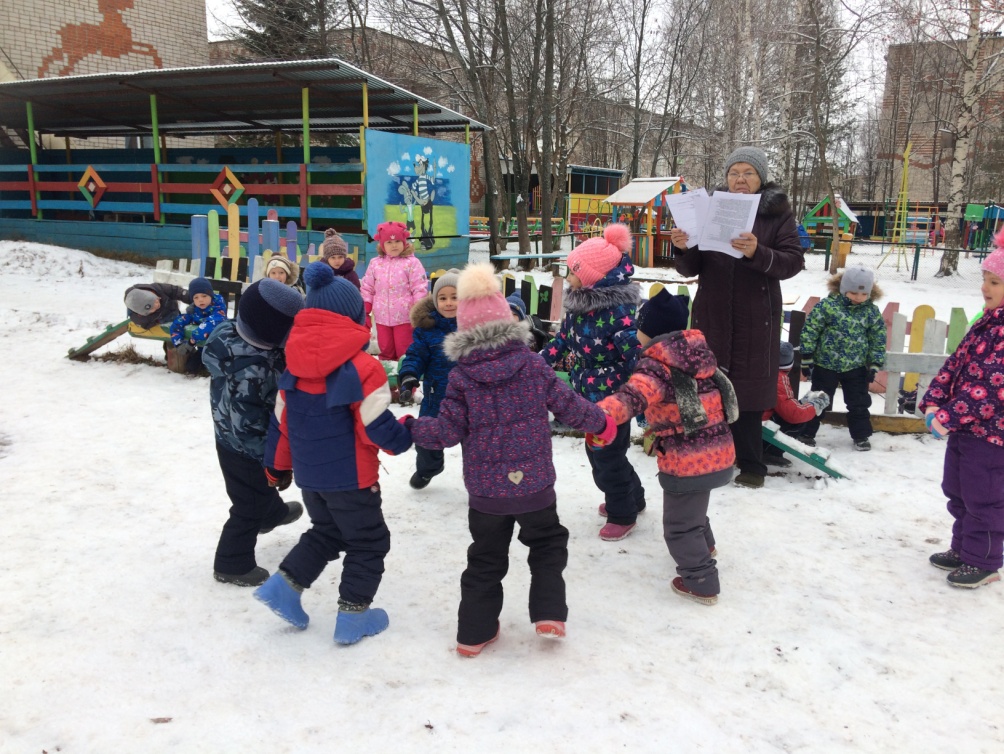 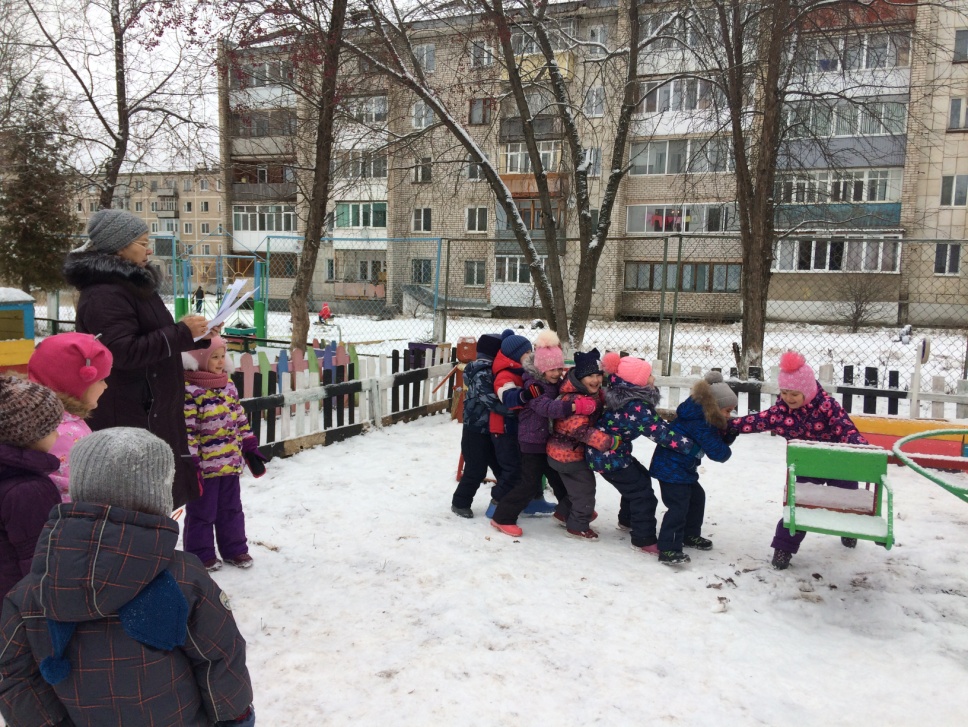 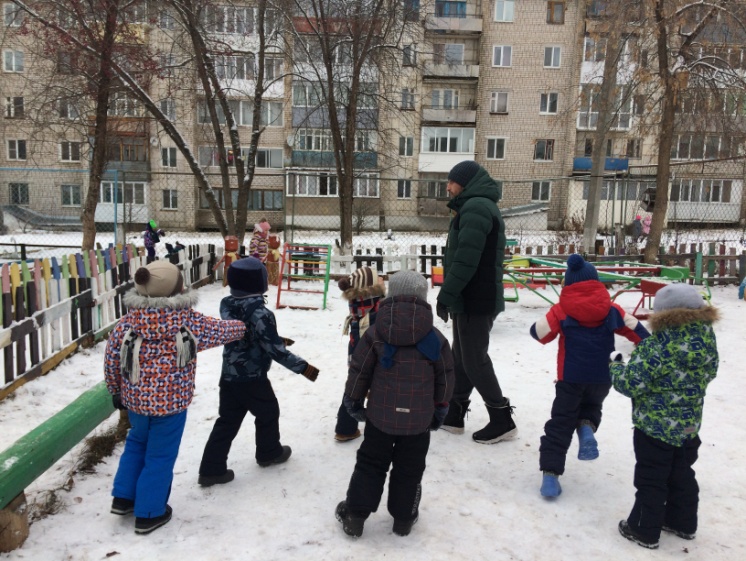 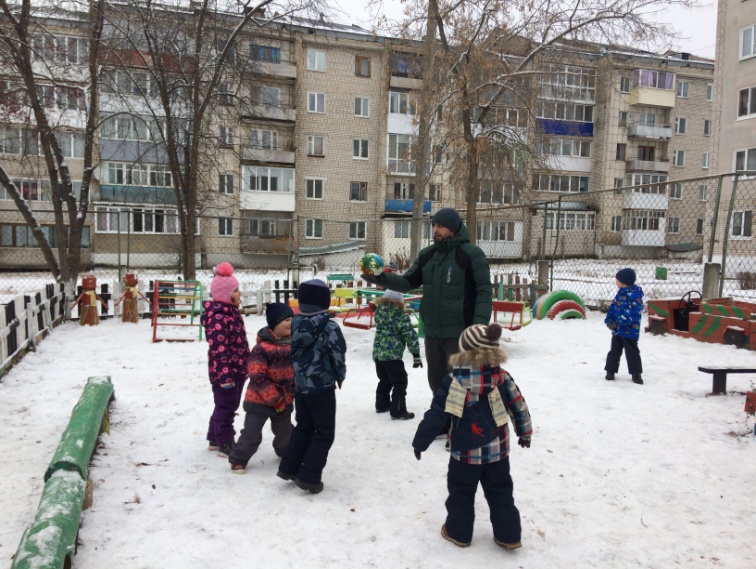 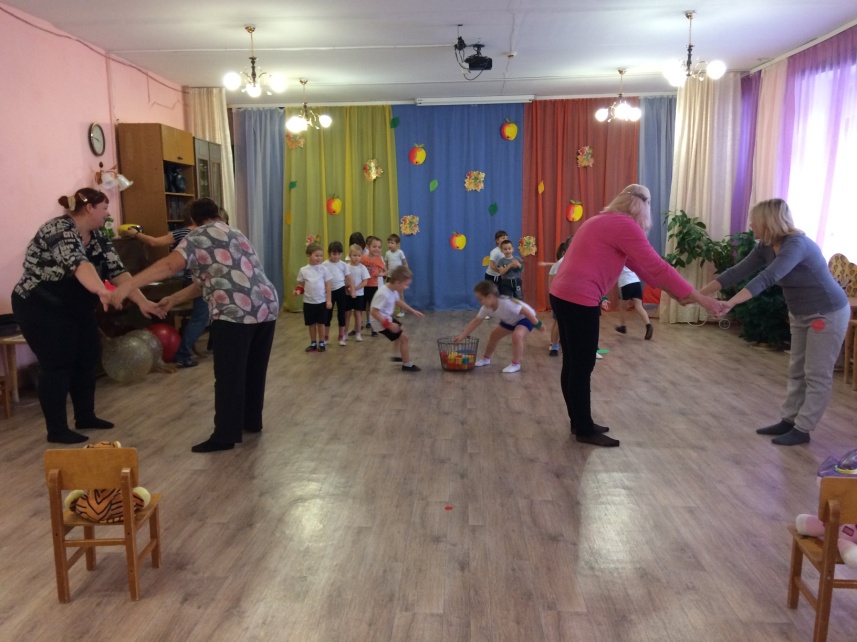 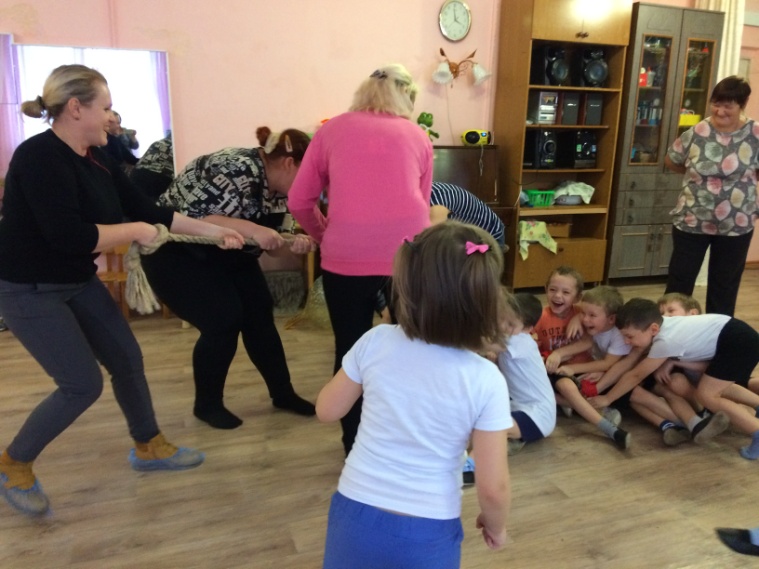 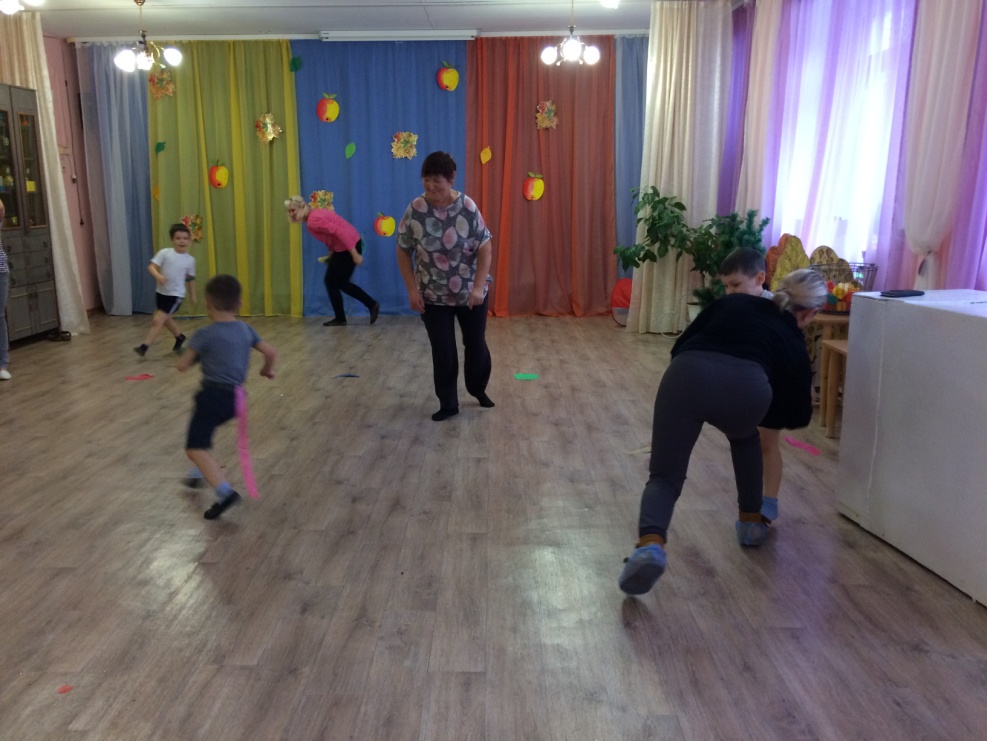 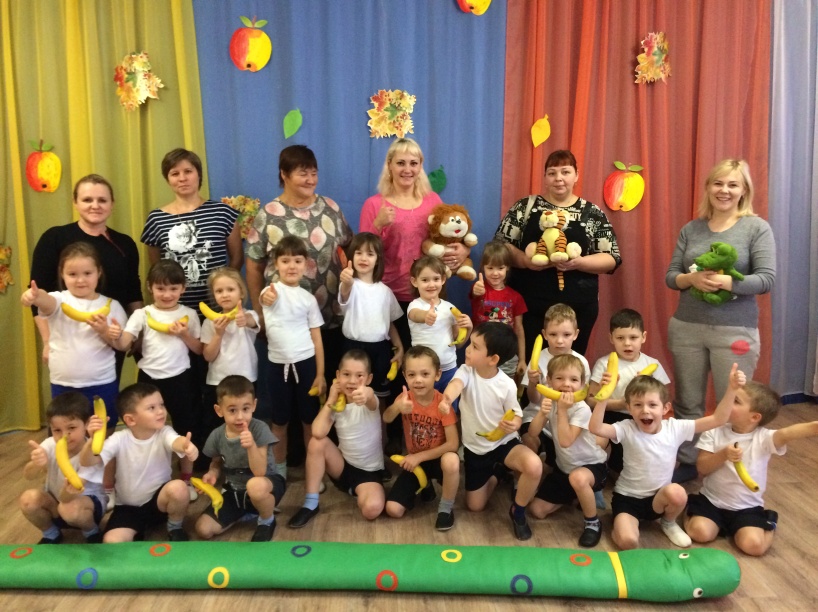 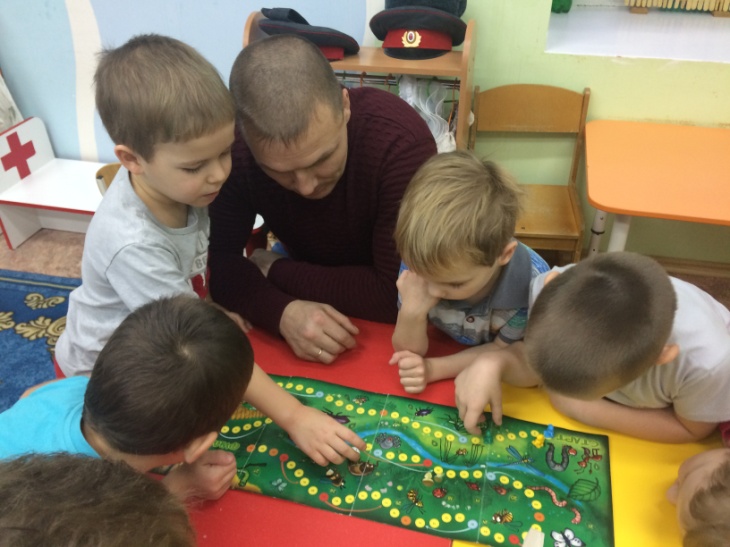 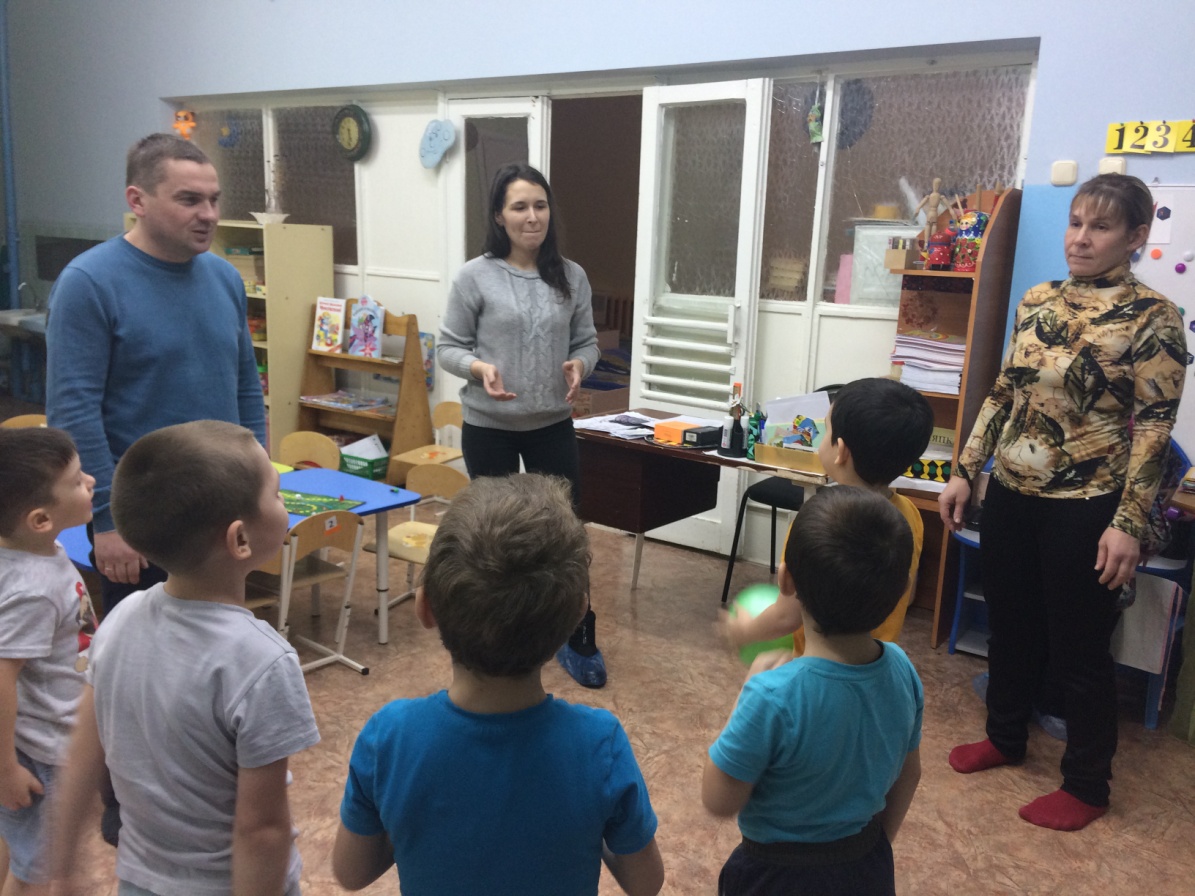 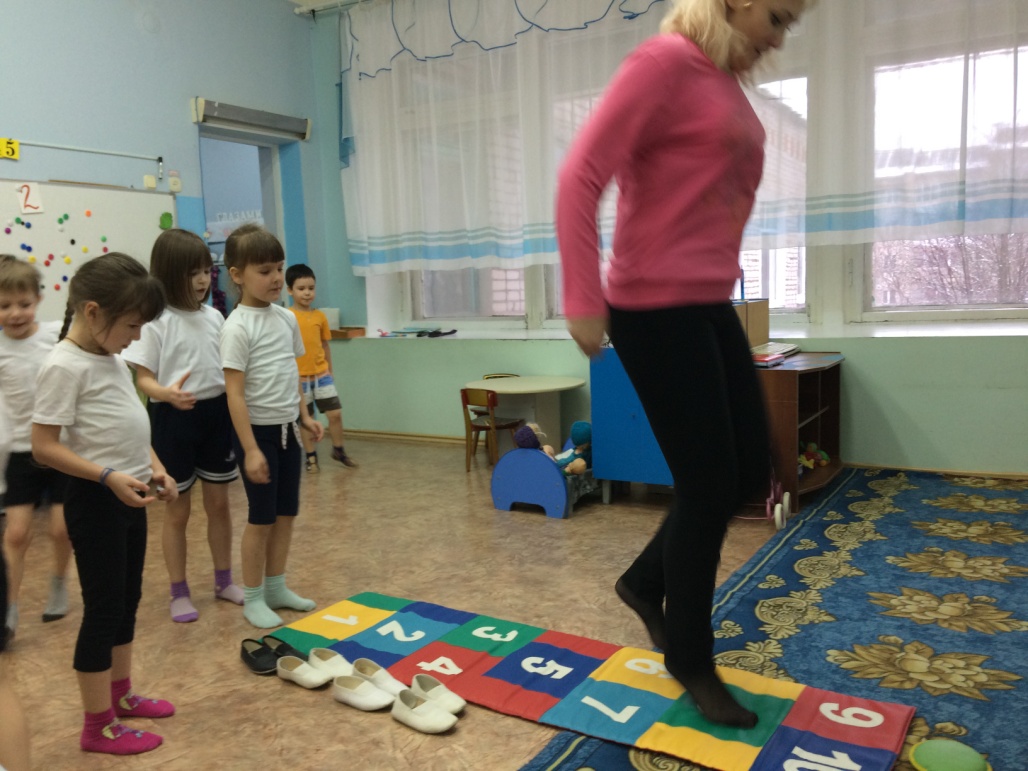 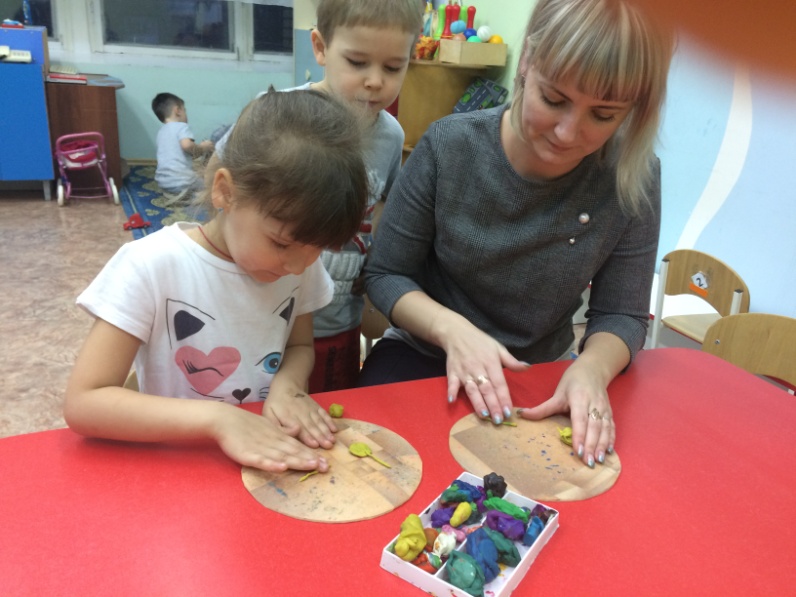 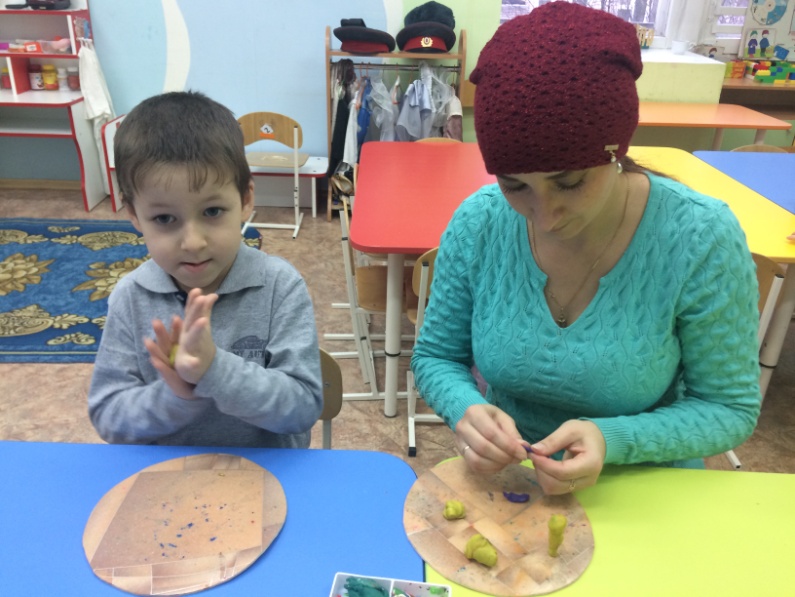 МероприятияЗадачиУчастники родители I половина дня1. Утренние настольные игры с родителями «Веселые зверята»2. Зарядка на свежем воздухе «На зарядку становись»3.  Чтение сказок «Путешествие муравья», «Лягушка путешественница»4. Рисование по сказкам по выбору5. Мультфильм «Ох и Ах идут в поход»Прогулка 
1. Приходите к нам на сказку «Как дед репку тянул» 2. Подвижные игры «Водяной», «Мы веселые ребята»3. Игра футбол II половина дня1. Физкультура «Путешествие по джунглям» 2. Настольные игры «Путешествия муравья»3. Игры с мячом «Что с собой в поход беру?»4. Игры по желанию детей и родителейУстановление взаимоотношений детей с родителями, развитие у детей внимания, речи, логического мышления, памяти.
Развивать двигательную активность. Учить детей внимательно слушать, отвечать на вопросы, понимать смысл поступков героев сказок.Продолжать развивать устойчивый интерес к театрально-игровой деятельности, умение отгадывать загадки, развивать память, мышление, воображение, внимание детей.Развитие умений действовать по сигналу, соблюдая правила безопасного поведения при проведении игр.Вырабатывать умение двигаться легко и свободно под мелодию песни, выполняя движения в соответствии с ее содержанием. Создавать у детей радостное, бодрое настроение. Воспитывать чувство взаимопомощи.Воспитывать дружеские взаимоотношения между детьми, закреплять умение выполнять правила игры.Умение быстро называть предметы, развивать ловкость.Умение выбирать игры и дружно играть со своими сверстниками и родителями, не ссориться.Мама Галкина Наталья ВитальевнаПапа Коновалов Олег Николаевич и мама  Васякина Ирина АнатольевнаВоспитатель и мама Жукова Юлия СергеевнаБабушка Галкина Людмила ВикторовнаПапа Аванесян Арут Камоевич  Инструктор по ФИЗО, воспитатель, дети и команда родителейГалкин Иван СергеевичМама Попова Наталья Александровна, папа Габов Алексей Николаевич и мама Кодзоева Алена РашидовнаМама Поносова Анна Юрьевна, мама Хлеборобова Екатерина Юрьевна и мама Безматерных Юлия Михайловна